ЭКСПОЗИЦИЯ ПО ОБЩЕСТВЕННЫМ ОБСУЖДЕНИЯМПроекта постановления Администрации ГО г. Рыбинск «О предоставлении разрешения на условно разрешенный вид использования земельного участка»с кадастровым номером 76:20:060101:28 по адресу: Ярославская область, г. Рыбинск, 1-я Мягкая ул., д.10 «для индивидуального жилищного строительства», код 2.1                                                                                                                                                                                          Фрагмент карты градостроительного зонирования Правил землепользования                                                       Схема расположения земельного участка                                                                                       и застройки городского округа город Рыбинск    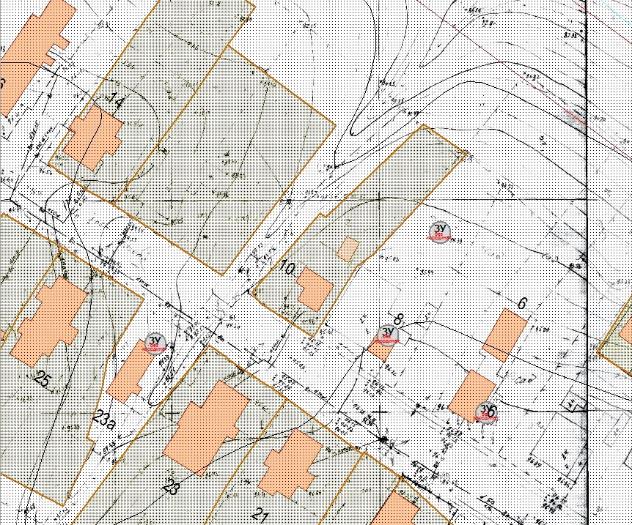 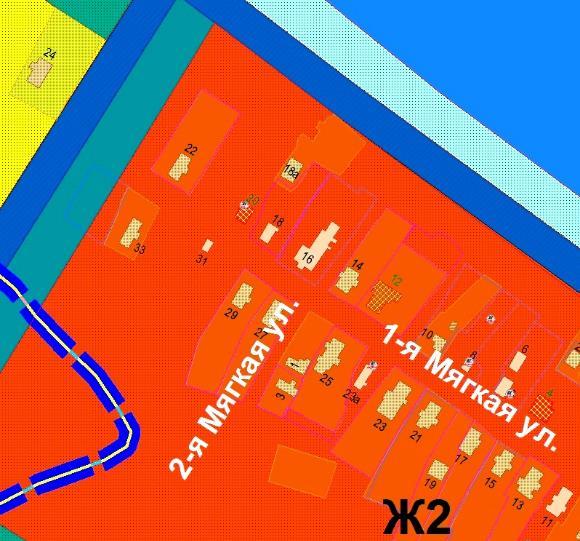 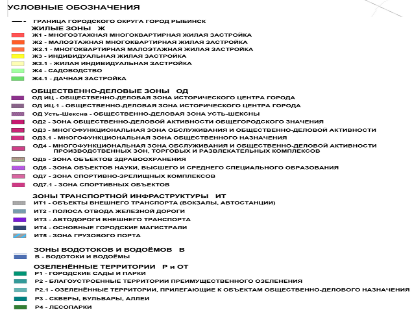 